Театрализованное представление по ПДД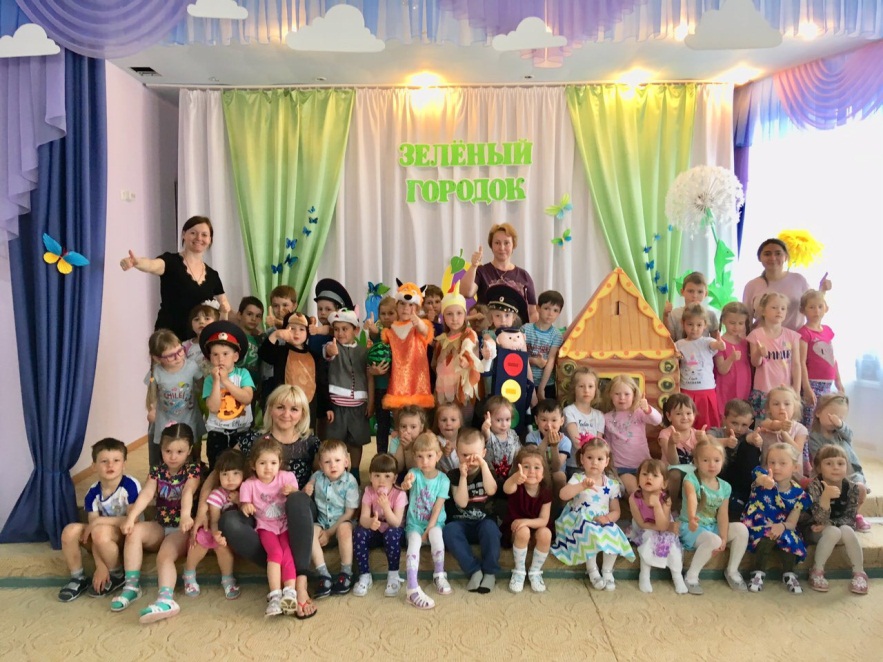 для детей младшего и среднего возраста«Светофор»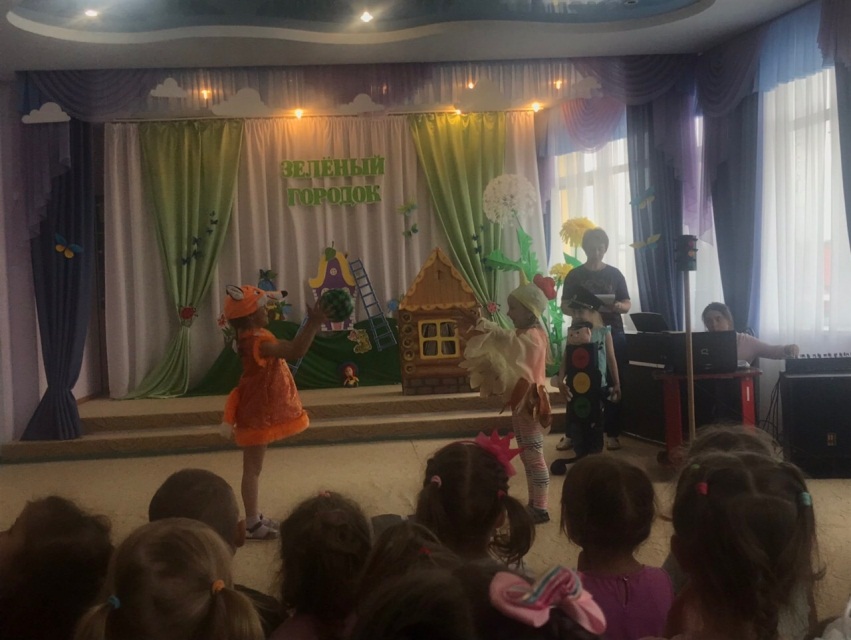 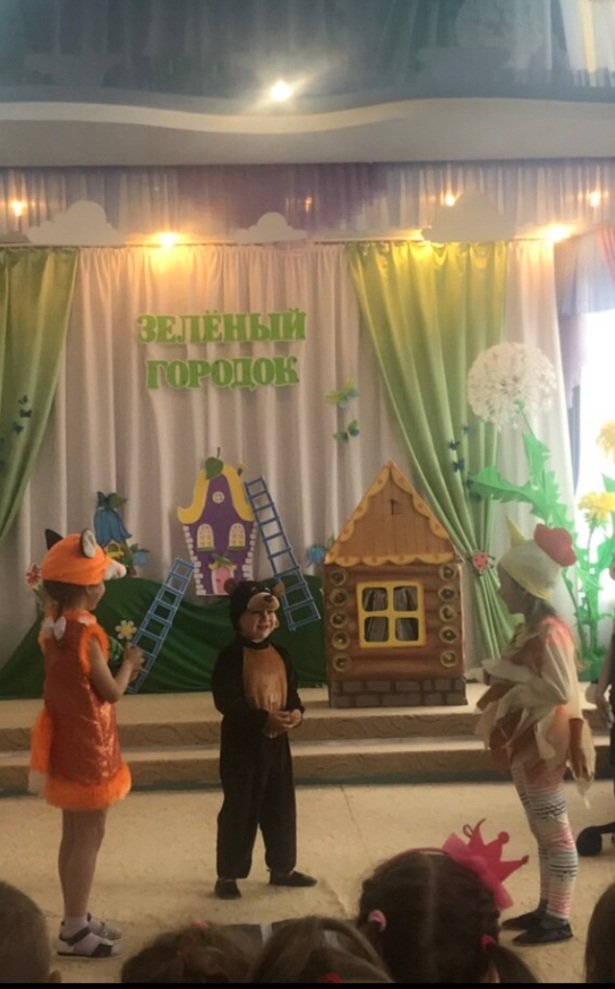 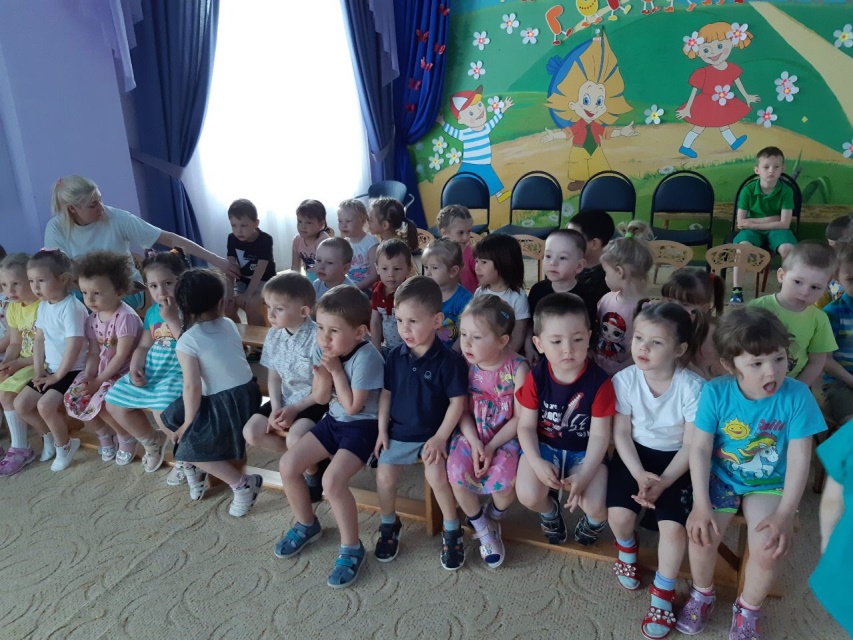 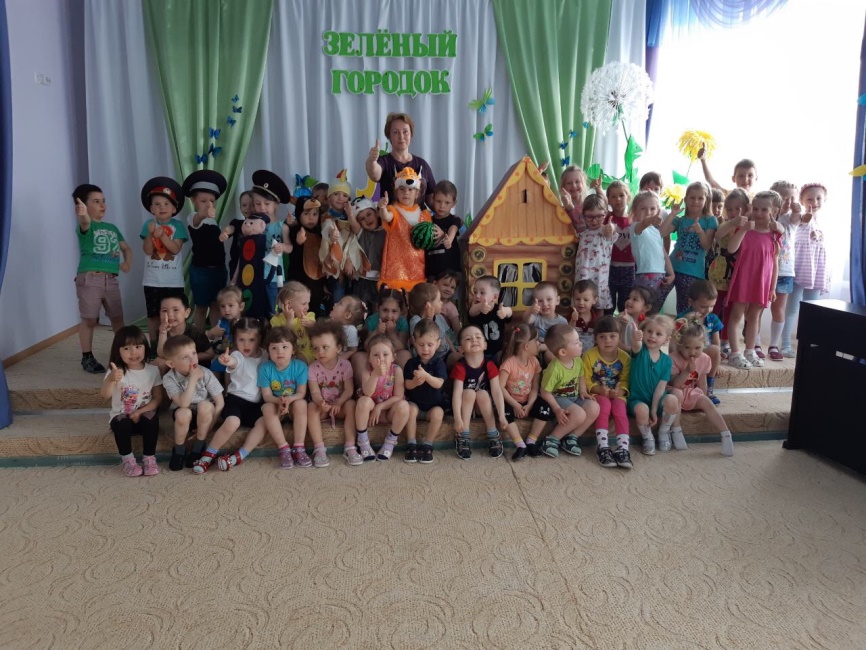 